04.05.2020 - poniedziałekKLASA IEDUKACJA WCZESNOSZKOLNATemat:  Jedziemy na majówkęWypowiedzi dzieci na temat majówek. Rozwiązywanie krzyżówki.  Praca z tekstem opowiadania i ilustracją. Wprowadzenie spółgłoski miękkiej ń – ćwiczenia w analizie słuchowo-wzrokowej wyrazów. Obliczenia w zakresie 20. 	W tym dniu uczniowie :Wspólnie rozwiązują krzyżówkęProwadzą rozmowę inspirowaną hasłem majówkaOpisują pogodę, która sprzyja majówkomSłuchają tekstu czytanego przez nauczyciela – podręcznik s. 10Prowadzą rozmowę sprawdzającą zrozumienie tekstuPoznają literę ń Ń – analiza wyrazów z ńPoznają zapis głoski miękkiej ń Ń – uzupełniają zeszyt do kaligrafii polonistycznej – s. 51 część 1Piszą literę ń Ń – ćwiczenie – edukacja polonistyczna – s. 14 – 15Uczą się czytać – podręcznik s. 10Piszą w zeszycie  - 1 linijkę - ń , 1 linijkę -Ń,  przepisują z podręcznika – s. 10 wyrazy z ń – te z lewej strony tekstuWykonują obliczenia w zakresie 20  - karta pracy poniżej - – obliczenia wykonują w karcie pracy lub w zeszycie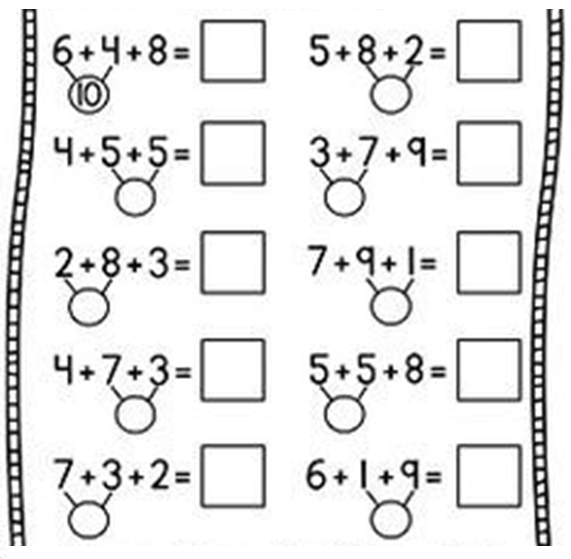 Proszę zrobić zdjęcie zeszytu do j. polskiego i karty matematycznej i mi odesłaćJĘZYK ANGIELSKI Temat: The weather – opener. (Pogoda – zajęcia wprowadzające).( PODRĘCZNIK STR. 80, 81; ZESZYT ĆWICZEŃ STR. 98, 99)PODRĘCZNIK STR. 80, 81:Otwórz podręcznik  i dokładnie obejrzyj zamieszczoną w nim ilustrację. Zapytaj dziecko, co widzi na zdjęciu: What can you see in the photo? (Co widzisz na zdjęciu?)What colours can you see? (Jakie kolory widzisz?)How many people can you see?. (Ilu ludzi widzisz?)What is they doing? (Co oni robią?)Zapytaj dziecko, co wie o paralotniarstwie. Uzupełnij wiedzę dziecka: Jest to sport amatorski. Paralotniarze startują najczęściej ze zbocza i wykonują tak zwane zloty. Wykorzystują do dłuższych lotów wiatr o odpowiedniej sile i tak zwane kominy termiczne, czyli warstwy nagrzanego powietrza. Paralotniarz siedzi w specjalnej uprzęży i steruje paralotnią za pomocą linek zwanych sterówkami oraz balansując ciałem.PODRĘCZNIK STR. 80, 81:Wysłuchaj korzystając z płyty dołączonej do podręcznika (płyta numer 2, nagranie 32) rymowanki:Tłumaczenie rymowanki:What’s the weather like today? – Jaka pogoda jest dzisiaj?It’s sunny. Hurray, hurray! – Jest słonecznie. Hura! Hura!We can go out and play! – My możemy wyjść na zewnątrz i bawić się!Włącz nagranie i poproś o jego wysłuchanie. Powtórz wszystkie zdania, wykonując odpowiednie gesty (wskaż pogodę za oknem, narysuj dłońmi słońce, pokaż, jak idziesz na dwór). Włącz nagranie ponownie i poproś o powtarzanie zdań.PODRĘCZNIK STR. 80, 81:Wysłuchaj korzystając z płyty dołączonej do podręcznika (płyta numer 2, nagranie 33) nagrania:Tłumaczenie nagrania:The sky is blue. – Niebo jest niebieskie.There are three people. – Tam jest troje ludzi.It is sunny. – Jest słonecznie.It is windy. – Jest wietrznie.It is rainy. – Jest deszczowo.Włącz nagranie i poproś dziecko o jego wysłuchanie. Sprawdź, czy dziecko zrozumiało treść zdań. Włącz nagranie ponownie i zatrzymuj je po każdym zdaniu. Powiedz, aby dziecko podnosiło ręce do góry, kiedy usłyszy zdanie prawdziwe, czyli zgodne ze zdjęciem w podręczniku.Wykonaj zadania w Zeszycie Ćwiczeń ( Ćwiczenie 1, 2 i 3 str. 98, 99)PLASTYKATemat: Wiosenna pogoda-malowanie farbami zaobserwowanych zmian.Zajęcia komputeroweProszę wykonać dowolny rysunek w programie Paint i wykonać opis rysunku. Na zasadzie komiksu.